After Service PrayerImmediately following the morning service, members of the Prayer Team are available to meet and pray with you at the front of the church beneath the Cross.Parking Our upper parking lot is needed by those with mobility issues to enter the auditorium on ground level. If you and your family can use the stairs, please park in the lower/front lot. Note: We have been asked by our neighbours at Parklane Apartments not to park in their visitors parking during our services, as this parking is for their visitors. Additional parking is available at the old Shoppers Drug Mart location, or on Victoria St across from the laundromat.To hear today’s message again or to see the bulletin, please visit our website: www.mylakeside.caYouthCome out, enjoy some food and hang with friends. Contact Chris at chris@mylakeside.ca or text 905-379-8861. BLAST Junior High (grades 6-8) Friday 6:30-8:30 pm. 
RIOT Senior High (grade 9-12) Friday 7:30–10:00 pm. Mission PrayerJessica Taylor – Association of Baptists for World Evangelism Canada. www.abwe.ca. North AfricaPlease pray for the safety of foreigners within their community. Pray for the poor who are severely affected by the political and economic circumstances and unrest. Please pray for the Sudanese and Syrian refugees in North Africa.NoteworthyCoffee Fundraiser - For the month of November we are serving coffee from the Pregnancy Care & Family Support Centre. To support their fundraiser you can order coffee online at www.haliburtonpregnancycentre or call 705-457-4673.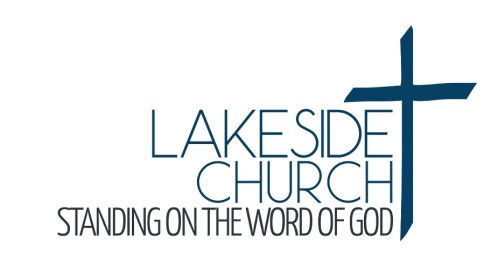 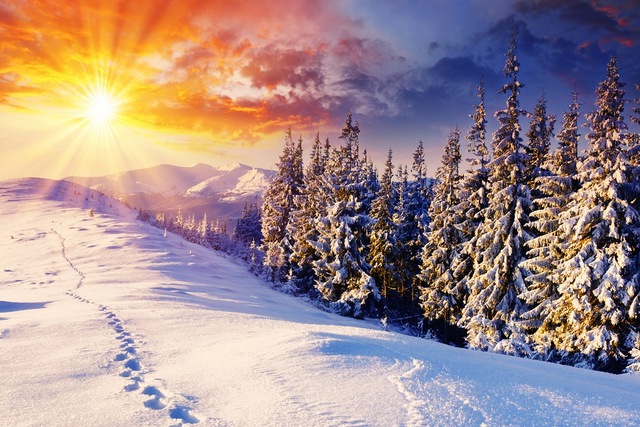 Our Speaker Today is Pastor Paul GrahamMessage: Joseph -Week 69 Park Street, PO Box 749Haliburton, ON K0M 1SO(705) 457 2851www.mylakeside.cainfo@mylakeside.cawww.facebook.com/mylakesidechurch   Weekly ProgramsSundayYoung Adults Ministry -7:00 pm. A weekly ministry for all those finished high school to age 30ish, (unmarried or married without children). Call/text Steve 705-457-0124 or Beth 705-457-5806. TuesdayNorth of 50 - 10:00 am to noon. An opportunity for ‘seniors’ to enjoy conversation, table games, and refreshments. Everyone is welcome.WednesdayWomen of the Word (WOW) – 9:15-11:45 Lakeside women and friends come and join us to have a time of bible study and a time to visit with your sisters in Christ. Childcare provided up to age 4.Family Night –5:30–7:30 pm. Starting with dinner and followed by a study of the Beatitudes for children JK to Grade 4 and a Bible study for parents. Youth grades 5 and up are welcome to help where needed. Nursery provided for pre-school children.  For information, contact Elena at elenabjelis@gmail.com  Prayer TimesSunday:9:00 am - everyone is welcome to a time of pre-service prayer7:30 pm – prayer for one another, our church and our community. Everyone is welcome.Wednesday: 8:00 am - MEN’S PRAYER TIMESunday SchoolSunday school for children ages 0-24 months (nursery is off foyer) and toddlers 2-3 (lower level). Children’s Church open session for children grades JK to grade 2. Mid school for children grades 3- 5. Junior High and Senior High will remain in the service.Upcoming Lakeside EventsThe Walking Wounded – Sunday, December 2nd, 7:00 pm. 
A conversation for all ages about Mental Health with guest speaker Brett Ullman. All are welcome. WOW Christmas Luncheon - Wednesday, December 5th, 10:30 am – 12:30 pm here at Lakeside. RSVP to Alison in the office or email alison@mylakeside.ca.  All ladies welcome. Shepherd’s Table - Friday, December 21st 5:30 pm. Come and invite a friend to enjoy a free nutritious dinner. Please contact Shirley Cowling at jscowling@sympatico.ca if you would like to help.Upcoming Community Events ‘Blue Christmas’ - Sunday, December 9th 2:00 pm here at Lakeside. A Christian based service with prayers, music & reflections for anyone having a difficult time experiencing the pain of grief.“Deck the Halls with Songs and Laughter” on Sunday, December 2nd at 3:00 pm or Tuesday, December 4th at 7:30 pm at Haliburton United Church. Admission is $15. Call 705-457-4916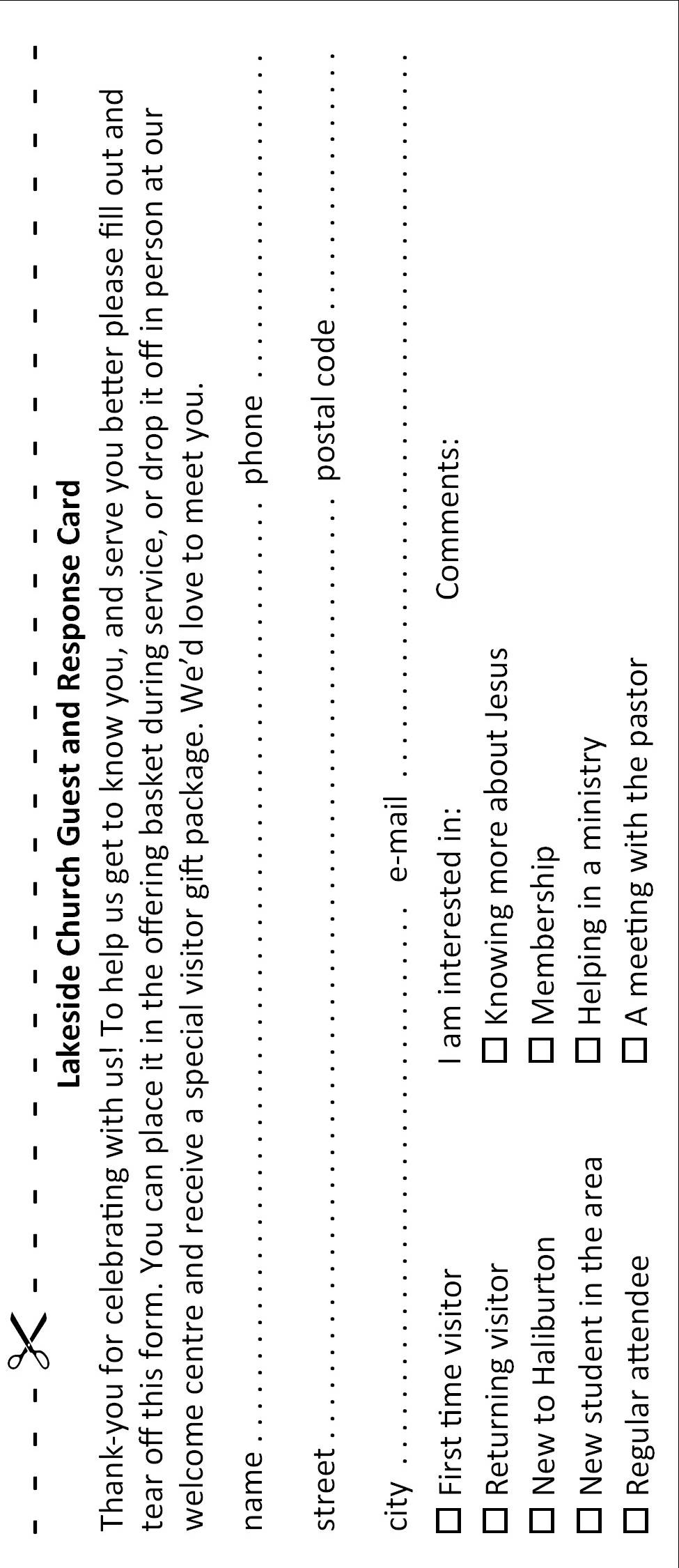 